INSTRUKSI KERJAPENGGUNAAN ALAT MOISTURE METER TYPE CERA TESTERFAKULTAS TEKNOLOGI PERTANIANUNIVERSITAS BRAWIJAYADaftar IsiHalaman depan dan pengesahan 	iDaftar isi 	iiTujuan 	1Ruang lingkup 	1Prinsip	1Dokumen /Peralatan (disesuaikan dengan unit kerja) 	1Prosedur/cara kerja (disesuaikan dengan unit kerja)  	1Bagan alir  	2Tujuan Memastikan pemakaian dan pengoperasian alat moisture meter type cera tester sesuai prosedur agar kegiatan praktikum dan penelitian dapat berjalan dengan baik dan lancar.Ruang lingkup Proses kegiatan praktikum dan penelitian yang berhubungan dengan pengoperasian alat moisture meter type cera testerPrinsipMempelajari penggunaan moisture meter type cera tester  untuk mengukur kadar air dari beberapa komoditi biji – bijianPeralatan Moisture Meter Type Cera TesterProsedurSiapkan bahan yang akan diukur kadar airnyaSiapkan alat ukur Cek kondisi baterai dengan menekan tombol hitam, jika jarum skala bergerak kekiri/kekanan  maka kondisi baterai baik dan alat siap digunakanPasang lengan timbangan dan mangkuk bahan diatas alatMasukkan bahan pada hoper atas, tekan tombol hitam dan putar tombol skala sampai skala atas menunjukkan jarum diposisi tengah.Baca angka yang berhimpit pada garis hitam (skala pengukuran)Keluarkan bahan yang telah diukur kadar airnyaBersihkan alat dan kembalikan alat ke almari alatBagan Alir 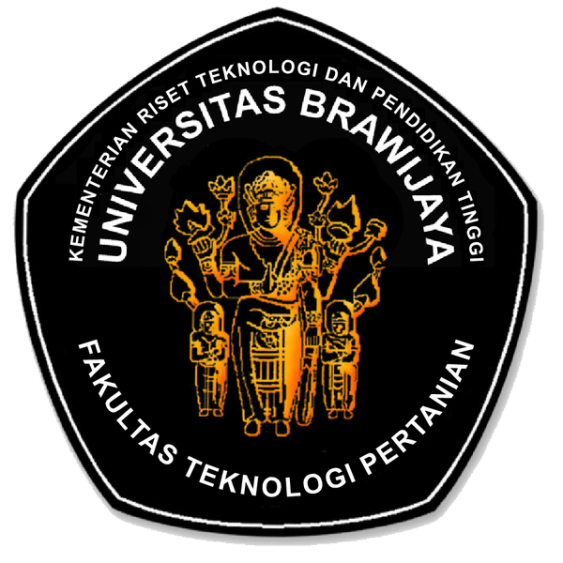 FAKULTAS TEKNOLOGI PERTANIANUNIVERSITAS BRAWIJAYAKode/No: 01000 07302FAKULTAS TEKNOLOGI PERTANIANUNIVERSITAS BRAWIJAYATanggal: 6 April 2017INSTRUKSI KERJA PENGUNAAN ALAT MOISTURE METER TYPE CERA TESTERRevisi: 0INSTRUKSI KERJA PENGUNAAN ALAT MOISTURE METER TYPE CERA TESTERHalaman: 1 dari 10ProsesPenanggungjawabPenanggungjawabPenanggungjawabTanggalProsesNamaJabatanTandatanganTanggal1. PerumusanRizky L.R. Silalahi, STP, M.ScKetua GJM FTP6 April 20172. PemeriksaanAgustin Krisna Wardana, STP, Wakil Dekan I FTP6 April 20173. PersetujuanDr. Ir. Sudarminto S.YDekan FTP6 April 20174. PenetapanDr. Ir. Sudarminto S.YDekan FTP6 April 20175. PengendalianRizky L.R. Silalahi, M.ScKetua GJM FTP6 April 2017